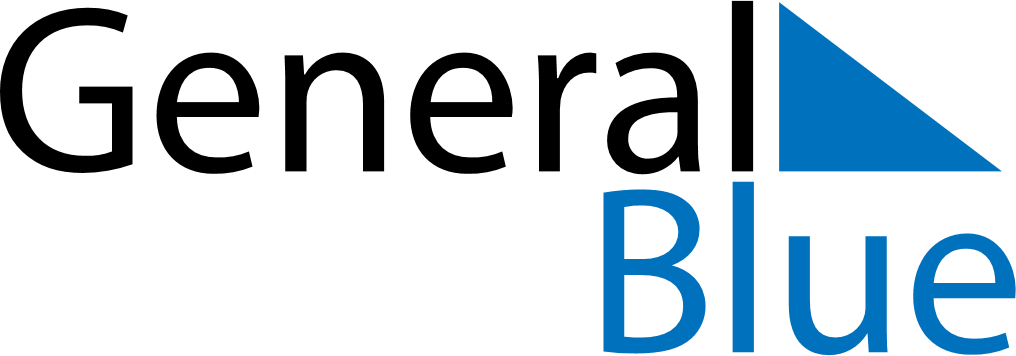 November 2024November 2024November 2024November 2024November 2024November 2024Arnes, Viken, NorwayArnes, Viken, NorwayArnes, Viken, NorwayArnes, Viken, NorwayArnes, Viken, NorwayArnes, Viken, NorwaySunday Monday Tuesday Wednesday Thursday Friday Saturday 1 2 Sunrise: 7:37 AM Sunset: 4:18 PM Daylight: 8 hours and 41 minutes. Sunrise: 7:39 AM Sunset: 4:15 PM Daylight: 8 hours and 35 minutes. 3 4 5 6 7 8 9 Sunrise: 7:42 AM Sunset: 4:12 PM Daylight: 8 hours and 30 minutes. Sunrise: 7:44 AM Sunset: 4:10 PM Daylight: 8 hours and 25 minutes. Sunrise: 7:47 AM Sunset: 4:07 PM Daylight: 8 hours and 20 minutes. Sunrise: 7:50 AM Sunset: 4:05 PM Daylight: 8 hours and 15 minutes. Sunrise: 7:52 AM Sunset: 4:02 PM Daylight: 8 hours and 10 minutes. Sunrise: 7:55 AM Sunset: 4:00 PM Daylight: 8 hours and 5 minutes. Sunrise: 7:57 AM Sunset: 3:58 PM Daylight: 8 hours and 0 minutes. 10 11 12 13 14 15 16 Sunrise: 8:00 AM Sunset: 3:55 PM Daylight: 7 hours and 55 minutes. Sunrise: 8:02 AM Sunset: 3:53 PM Daylight: 7 hours and 50 minutes. Sunrise: 8:05 AM Sunset: 3:50 PM Daylight: 7 hours and 45 minutes. Sunrise: 8:07 AM Sunset: 3:48 PM Daylight: 7 hours and 40 minutes. Sunrise: 8:10 AM Sunset: 3:46 PM Daylight: 7 hours and 35 minutes. Sunrise: 8:13 AM Sunset: 3:44 PM Daylight: 7 hours and 31 minutes. Sunrise: 8:15 AM Sunset: 3:42 PM Daylight: 7 hours and 26 minutes. 17 18 19 20 21 22 23 Sunrise: 8:18 AM Sunset: 3:40 PM Daylight: 7 hours and 21 minutes. Sunrise: 8:20 AM Sunset: 3:37 PM Daylight: 7 hours and 17 minutes. Sunrise: 8:23 AM Sunset: 3:35 PM Daylight: 7 hours and 12 minutes. Sunrise: 8:25 AM Sunset: 3:33 PM Daylight: 7 hours and 8 minutes. Sunrise: 8:27 AM Sunset: 3:32 PM Daylight: 7 hours and 4 minutes. Sunrise: 8:30 AM Sunset: 3:30 PM Daylight: 6 hours and 59 minutes. Sunrise: 8:32 AM Sunset: 3:28 PM Daylight: 6 hours and 55 minutes. 24 25 26 27 28 29 30 Sunrise: 8:34 AM Sunset: 3:26 PM Daylight: 6 hours and 51 minutes. Sunrise: 8:37 AM Sunset: 3:24 PM Daylight: 6 hours and 47 minutes. Sunrise: 8:39 AM Sunset: 3:23 PM Daylight: 6 hours and 43 minutes. Sunrise: 8:41 AM Sunset: 3:21 PM Daylight: 6 hours and 39 minutes. Sunrise: 8:43 AM Sunset: 3:20 PM Daylight: 6 hours and 36 minutes. Sunrise: 8:46 AM Sunset: 3:18 PM Daylight: 6 hours and 32 minutes. Sunrise: 8:48 AM Sunset: 3:17 PM Daylight: 6 hours and 29 minutes. 